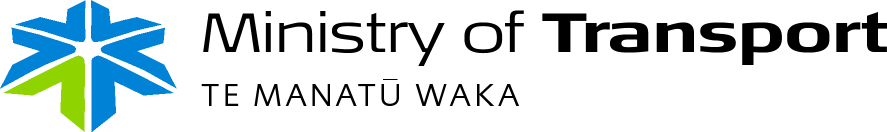 POSITION DESCRIPTIONPOSITION:	Senior Economist/ EconomistLOCATION:	WellingtonRESPONSIBLE TO:	Manager of Financial, Economic & Statistical AnalysisEFFECTIVE:	April 2017Context of the PositionProviding advice based on sound economic analysis and evaluation, including benefit-cost analysis, to support the Ministry’s purpose of ensuring our transport system helps New Zealand thrive.The Ministry’s goal is to help create a New Zealand transport system that maximises economic and social benefits for New Zealand and minimises harm.   The Ministry’s role is to provide high-quality advice to enable government decision making to achieve this goal. The Ministry’s role is to ensure our transport system helps New Zealand thrive.  As a policy ministry, it is our role to provide strategic sector knowledge, day-to-day transport advice, and a programme of work that meets the government’s priorities of the day.  We work closely with transport Crown agencies to deliver results.As a flexible and responsive ministry, we believe that:transport connects us: it is vital to society and the economywe see the big picture of transportwe shape the transport system for the long termwe ensure quality, innovation and value in everything we dowe deliver results by working with and through otherswe are a great place to workWe operate as a professional services ministry, which means that staff members are treated as a single pool of resource who are allocated to major priority projects based on their ability and knowledge to deliver the work.  This structure provides a varied and stimulating work environment as staff members may be working on something different tomorrow to what they did today, with possibly a different team or manager.PurposeThe Senior Economist/ Economist will be based within the Financial, Economic and Statistical Analysis (FESA) team.  The role will involve working closely within a team of other economists and analysts , with policy teams in the Ministry and with external agencies including government agencies, international forums etc.  It will involve leading and advancing the provision of expert economic advice and analysis, to support and contribute to the development of sound transport policy.A Senior Economist demonstrates a leadership role in the Ministry and across the transport sector and has relevant previous relevant experience.Key AccountabilitiesEnsure the Ministry provides quality products and services in a timely way to the Minister by:Person SpecificationQualificationsA post-graduate qualification in economicsKnowledge of econometrics would be an advantage.ExperienceA Senior Economist is expected to have a minimum of 3 years experience in a similar roleExperience in applying economic theory into practice. Experience in carrying out benefit-cost analysis.A solid grounding in quantitative and/or qualitative methods of analysis.Experience in presenting to technical and non-technical audiences and developing and managing relevant networks across the sector.Experience with econometric and statistical applications would be an advantage. Technical KnowledgeKnowledge of the transport sector and public sector processes would be an advantage.Core Competencies In order to do this job effectively the following competencies are required:Managing diverse relationshipsCustomer focusIs dedicated to meeting the expectations and requirements of internal and external customersGets first-hand customer information and uses it for improvements in products and servicesActs with customers in mindEstablishes and maintains effective relationships with customers and gains their trust and respectActing with honour and characterIntegrity and trustIs widely trustedIs seen as a direct, truthful individualCan present the unvarnished truth in an appropriate and helpful mannerKeeps confidencesAdmits mistakesDoesn’t misrepresent her/himself for personal gainStrategic SkillsDecision QualityMakes good decisions (without considering how much time it takes)  based upon a mixture of analysis, wisdom, experience, and judgementMost of his/her solutions and suggestions turn out to be correct and accurate when judged over timeSought out by others for advice and solutionsStrategic AgilitySees ahead clearlyCan anticipate future consequences and trends accuratelyHas broad knowledge and perspectiveIs future orientatedCan articulately paint credible pictures and visions of possibilities and likelihoodsCan create competitive and breakthrough strategies and plansLearning on the FlyLearns quickly when facing new problemsA relentless and versatile learnerOpen to changeAnalyses both successes and failures for clues to improvementExperiments will try anything to find solutionsEnjoys the challenge of unfamiliar tasksQuickly grasps the essence and the underlying structure of anythingIntellectual HorsepowerIs bright and intelligentDeals with concepts and complexity comfortablyDescribed as intellectually sharp, capable and agilePersonal and Interpersonal Skills Motivating OthersCreates a climate in which people want to do their bestCan motivate many kinds of direct reports and team or project membersPushes tasks and decisions downEmpowers othersInvites input from each person and shares ownership and visibilityMakes each individual feel his/her work is importantIs someone people like working for and withInterpersonal SavvyRelates well to all kinds of people – up, down, and sideways, inside and outside the organisationBuilds appropriate rapportBuilds constructive and effective relationshipsUses diplomacy and tactCan diffuse even high-tension situations comfortablyEnergy and DrivePerseverancePursues everything with energy, drive, and a need to finishSeldom gives up before finishing, especially in the face of resistance or setbacksPurpose of the RoleKey Accountabilities and DeliverablesEconomic research, analysis and evaluation Proactively identify, develop, coordinate and/or carry out economic analyses and evaluations (including benefit-cost analysis) to achieve the transport sector outcomes that the transport sector that is effective, efficient, resilient and, safe and responsible.Further develop and support economic analysis on the social, economic and environmental impacts of transport policy, operation and investment decisions.Review technical papers received from Ministry staff, partners and consultants/contractorsProvide advice in response to formal Government policy or Ministerial statements and proactively identify possible issues of importance to the Transport sectorAdvance FESA’s role in identifying and analysing issues, trends and opportunities in transport and economicsRespond to Ministerial requests, Parliamentary questions and requests for information under the Official Information ActSeek and identify opportunites to develop and implement the FESA and inter-relate external research programmes to enable strategic and evidence-based policy development Promote and contribute to the FESA and Transport Knowledge Hub seminar programme and seek to increase internal and external awareness of the work of FESA.Actively seek to advance and support the use of economics in policy development across the Ministry.Represent the MinistryRepresent the Ministry of Transport in a wide range of situations, including government agencies, transport sector and community groups such as the Transport Knowledge Hub.General functionsParticipate in the development and maintenance of the Ministry’s Transport Indicators Seek active contact, collaboration and communication with transport agencies, groups and industry stakeholdersPromote an awareness to transport issues in current affairs and academic literatureActively contribute to team and Ministry planning processes, and to the development of strategies and work programmesEnsure records are created and maintained in accordance with the Public Records Act 2005 (specific recordkeeping responsibilities are located in the Ministry’s Information Management Policy under “Information ownership, roles and responsibilities”) Undertake any other tasks as may be directed by the Manager or Principal Economists.